Esaurite le risorse disponibili dei contributi a fondo perduto attivato dalla Camera di Commercio di Lucca in favore delle impreseDigitalizzazione, sostenibilità ambientale sono gli ambiti sostenuti dal bancoLucca, 25 maggio 2021 – Esauriti dopo una sola ora dall’apertura del portale per l’invio delle domande i 250.000 euro stanziati dalla Camera di Commercio di Lucca a sostegno delle imprese della provincia di Lucca che effettuano investimenti nell’ambito della digitalizzazione e della sostenibilità.In una sola ora sono pervenute sul portale on line messo a disposizione dall’ente camerale 102 richieste da parte delle imprese del territorio per il finanziamento di investimenti in tecnologie 4.0, formazione e consulenze ad esse collegate e sostenibilità ambientale, con una richiesta media di contributo pari a circa € 8.000,00 per ciascuna domanda.La risposta da parte delle imprese conferma il successo del bando e la corretta direzione della linea della Camera di Commercio di Lucca nell’affiancare e supportare le imprese in questo difficile periodo congiunturale con l’obiettivo di stimolo e sostegno alla ripresa dell’economia provinciale.Ora si passa alla fase dei controlli da parte degli uffici camerali per verificare che le domande presentate possiedano tutti i requisiti previsti dal bandoUfficio Stampa – Relazioni EsterneFrancesca SargentiTel. +39 0583 976.686 - cell. +39 338 7768286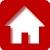 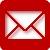 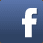 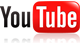 